INDIAN SCHOOL AL WADI AL KABIR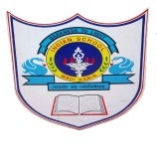 DEPARTMENT OF COMPUTER SCIENCEACADEMIC YEAR: 2016-2017: CLASS : XSUBJECT: COMPUTER SCIENCEANNUAL SYLLABUS PLANMonthNo. of working days/periodsWeekWeekNo. of periodsTopicQ.B./work sheetActivitiesMonthNo. of working days/periodsFromToNo. of periodsTopicQ.B./work sheetActivitiesApril 20162 Days6th April 20167th April 20161GETTING STARTED WITH NETBEANS IDEHOW TO EXECUTE THE PROGRAMSQ3R WORKSHEETWORKSHEET FOR THE CHAPTERSQ3R WORKSHEETLAB PRACTICALApril 20165 Days10th April 201614th April 20162JAVA CHARACTER SETTOKENSSQ3R WORKSHEETWORKSHEET FOR THE CHAPTERSQ3R WORKSHEETLAB PRACTICALApril 20165 Days17th April 201621st April 20162DATA TYPES AND VARIABLESBASIC PROGRAMS USING JAVA NETBEANSSQ3R WORKSHEETWORKSHEET FOR THE CHAPTERSQ3R WORKSHEETLAB PRACTICAL5 Days24th April 201628th April 20162TEXT INTERACTION METHODSETTEXT() METHOD PROGRAM IMPLEMENTATIONS IN LABSQ3R WORKSHEETWORKSHEET FOR THE CHAPTERSQ3R WORKSHEETLAB PRACTICALMay 20164 Days1st May 20165th May 20162TEXT INTERACTION METHODSETTEXT() METHODGETTEXT() METHOD PROGRAM IMPLEMENTATIONS IN LABWORKSHEET FOR THE CHAPTERLAB PRACTICALSDC 2016 on May 7th May 20165 Days8th May 201612th May 20162PROGRAMS USING JAVAPARSE….()METHODSDIFFERENT PARSE …() METHODSWORKSHEET FOR THE CHAPTERLAB PRACTICALSDC 2016 on May 7th May 20165 Days15th May 201619th May 20162SOLVING WORKSHEET QUESTIONSWORKSHEET FOR THE CHAPTERLAB PRACTICALSDC 2016 on May 7th May 20165 Days22nd May 201626th May 20162FAI -  REVISION  FOR PRACTICAL EXAMSWORKSHEET FOR THE CHAPTERLAB PRACTICALSDC 2016 on May 7th 3 Days29th May 201631st May 20161FAI  - REVISION  FOR PRACTICAL EXAMSWORKSHEET FOR THE CHAPTERLAB PRACTICALSDC 2016 on May 7th June 20164 Days1st June 20166th June 20162CYBER OLYMPAID QP SOLVING